О Слободо-Туринском звене Свердловской областной подсистемы                  единой государственной системы предупреждения и ликвидации чрезвычайных ситуацийВ соответствии с Федеральным конституционным законом                                 от 30 мая 2001 года № 3-ФКЗ «О чрезвычайном положении», постановлением Правительства Российской Федерации от 30 декабря 2003 года № 794 «О единой государственной системе предупреждения и ликвидации чрезвычайных ситуаций», статьями 3, 4 Закона Свердловской области от 27 декабря 2004 года № 221-ОЗ «О защите населения и территорий от чрезвычайных ситуаций природного и техногенного характера в Свердловской области», постановлением Правительства Свердловской области от 28.02.2005 № 139-ПП «О Свердловской областной подсистеме единой государственной системы предупреждения и ликвидации чрезвычайных ситуаций», в целях совершенствования координации действий органов управления, сил и средств органов местного самоуправления и организаций Слободо-Туринского муниципального района в области защиты населения и территории Слободо-Туринского муниципального района                         от чрезвычайных ситуаций и осуществления своей деятельности в части выполнения задач, предусмотренных Федеральным законом от 21 декабря                  1994 года № 68-ФЗ «О защите населения и территорий от чрезвычайных ситуаций природного и техногенного характера», Уставом муниципального образования Слободо-Туринский муниципальный район Свердловской области, Администрация Слободо-Туринского муниципального района,ПОСТАНОВЛЯЕТ: 1. Утвердить Положение о Слободо-Туринском звене Свердловской областной подсистемы единой государственной системы предупреждения и ликвидации чрезвычайных ситуаций (прилагается).2. Признать утратившим силу Постановление Администрации Слободо-Туринского муниципального района от 05.04.2022 № 137 «О Слободо-Туринском звене Свердловской областной подсистемы единой государственной системы предупреждения и ликвидации чрезвычайных ситуаций».	3. Опубликовать настоящее постановление на официальном сайте Администрации Слободо-Туринского муниципального района в информационно-телекоммуникационной сети «Интернет» http://slturmr.ru/.	4. Контроль за исполнением настоящего постановления возложить                        на заместителя Главы Администрации Слободо-Туринского муниципального района В.И.Казакова.Глава Слободо-Туринского муниципального района                                        В.А. Бедулев              ПРИЛОЖЕНИЕУтверждено постановлением  АдминистрацииСлободо-Туринского муниципального районаот   23.03.2023  №  132Положение
о Слободо-Туринском звене Свердловской областной подсистемы единой государственной системы предупреждения и ликвидации чрезвычайных ситуаций1. Положение о Слободо-Туринском звене Свердловской областной подсистемы единой государственной системы предупреждения и ликвидации чрезвычайных ситуаций (далее - Положение) определяет порядок организации и функционирования Слободо-Туринского звена Свердловской областной подсистемы единой государственной системы предупреждения и ликвидации чрезвычайных ситуаций на территории Слободо-Туринского муниципального района (далее – Слободо-Туринское звено РСЧС).2. Слободо-Туринское звено РСЧС объединяет органы управления, силы и средства федеральных органов исполнительной власти, органов исполнительной власти Свердловской области, органов местного самоуправления Слободо-Туринского муниципального района и организаций, осуществляющих свою деятельность на территории Слободо-Туринского муниципального района, в полномочия которых входит решение вопросов по защите населения и территорий от чрезвычайных ситуаций, в том числе по обеспечению безопасности людей на водных объектах, и осуществляет свою деятельность в целях выполнения задач, предусмотренных Федеральным законом от 21 декабря 1994 года № 68-ФЗ «О защите населения и территорий от чрезвычайных ситуаций природного и техногенного характера».3. Слободо-Туринское звено РСЧС в соответствии с административно-территориальным и территориально-объектовым делением действует на муниципальном и объектовом уровнях.4. На каждом уровне Слободо-Туринского звена РСЧС создаются координационные органы, постоянно действующие органы управления, органы повседневного управления, силы и средства, резервы финансовых и материальных ресурсов, системы связи и оповещения органов управления и сил единой системы, системы оповещения населения о чрезвычайных ситуациях и системы информирования населения о чрезвычайных ситуациях.5. Системы оповещения населения о чрезвычайных ситуациях, в том числе системы экстренного оповещения населения об угрозе возникновения или о возникновении чрезвычайных ситуаций, создаются на муниципальном и объектовом уровнях единой системы.6. Координационными органами Слободо-Туринского звена РСЧС являются:1) на муниципальном уровне - комиссия по предупреждению и ликвидации чрезвычайных ситуаций и обеспечению пожарной безопасности Слободо-Туринского муниципального района (далее - КЧС и ОПБ Слободо-Туринского муниципального района);2) на объектовом уровне - комиссии по предупреждению и ликвидации чрезвычайных ситуаций и обеспечению пожарной безопасности организаций, осуществляющих свою деятельность на территории Слободо-Туринского муниципального района, в полномочия которых входит решение вопросов по защите населения и территорий от чрезвычайных ситуаций, в том числе по обеспечению безопасности людей на водных объектах.7. Образование, реорганизация и упразднение, утверждение руководителей и персонального состава и определение компетенции:1) КЧС и ОПБ Слободо-Туринского муниципального района осуществляется постановлением Администрации Слободо-Туринского муниципального района;2) комиссии по предупреждению и ликвидации чрезвычайных ситуаций и обеспечению пожарной безопасности организаций, осуществляющих свою деятельность на территории Слободо-Туринского муниципального района, в полномочия которых входит решение вопросов по защите населения и территорий от чрезвычайных ситуаций, в том числе по обеспечению безопасности людей на водных объектах, осуществляется решением их руководителей.8. Компетенция комиссий по предупреждению и ликвидации чрезвычайных ситуаций и обеспечению пожарной безопасности определяется в положениях о них или в решениях об их образовании.КЧС и ОПБ Слободо-Туринского муниципального района возглавляет Глава Слободо-Туринского муниципального района, комиссии по предупреждению и ликвидации чрезвычайных ситуаций и обеспечению пожарной безопасности организаций, осуществляющих свою деятельность на территории Слободо-Туринского муниципального района, в полномочия которых входит решение вопросов по защите населения и территорий от чрезвычайных ситуаций, в том числе по обеспечению безопасности людей на водных объектах, возглавляют руководители указанных организаций или их заместители.9. Основными задачами комиссий по предупреждению и ликвидации чрезвычайных ситуаций и обеспечению пожарной безопасности в соответствии с их компетенцией являются:1) разработка предложений по реализации единой государственной политики в области предупреждения и ликвидации чрезвычайных ситуаций и обеспечения пожарной безопасности на территории Слободо-Туринского муниципального района;2) координация деятельности органов управления и сил федеральных органов исполнительной власти, государственных корпораций, органов исполнительной власти Свердловской области, органов местного самоуправления Слободо-Туринского муниципального района и организаций, осуществляющих свою деятельность на территории Слободо-Туринского муниципального района, по предупреждению и ликвидации чрезвычайных ситуаций на соответствующих уровнях единой системы;3) обеспечение согласованности действий федеральных органов исполнительной власти, государственных корпораций, органов исполнительной власти Свердловской области, органов местного самоуправления Слободо-Туринского муниципального района и организаций, осуществляющих свою деятельность на территории Слободо-Туринского муниципального района, при решении задач в области предупреждения и ликвидации чрезвычайных ситуаций и обеспечения пожарной безопасности, а также восстановления и строительства жилых домов, объектов жилищно-коммунального хозяйства, социальной сферы, производственной и инженерной инфраструктуры, поврежденных и разрушенных в результате чрезвычайных ситуаций;4) рассмотрение вопросов о привлечении сил и средств гражданской обороны к организации и проведению мероприятий по предотвращению и ликвидации чрезвычайных ситуаций в порядке, установленном действующим законодательством;5) рассмотрение вопросов об организации оповещения и информирования населения о чрезвычайных ситуациях.10. Постоянно действующими органами управления Слободо-Туринского звена РСЧС являются:1) на муниципальном уровне – отдел по ГО и ЧС Администрации Слободо-Туринского муниципального района;2) на объектовом уровне - структурные подразделения организаций, осуществляющих свою деятельность на территории Слободо-Туринского муниципального района, уполномоченных на решение задач в области защиты населения и территорий от чрезвычайных ситуаций и гражданской обороны.11. Компетенция и полномочия постоянно действующих органов управления Слободо-Туринского звена РСЧС определяются соответствующими положениями о них или уставами указанных органов управления.12. Органами повседневного управления Слободо-Туринского звена РСЧС являются:1) на муниципальном уровне - Единая дежурно-диспетчерская служба Слободо-Туринского муниципального района (далее - ЕДДС муниципального района), дежурно-диспетчерские службы экстренных оперативных служб, а также другие организации (подразделения), обеспечивающие деятельность органов местного самоуправления Слободо-Туринского муниципального района в области защиты населения и территорий от чрезвычайных ситуаций, управления силами и средствами, предназначенными и привлекаемыми для предупреждения и ликвидации чрезвычайных ситуаций, осуществления обмена информацией и оповещения населения;2) на объектовом уровне - подразделения организаций, осуществляющих свою деятельность на территории Слободо-Туринского муниципального района, обеспечивающие их деятельность в области защиты населения и территорий от чрезвычайных ситуаций, управления силами и средствами, предназначенными и привлекаемыми для предупреждения и ликвидации чрезвычайных ситуаций, осуществления обмена информацией и оповещения населения о чрезвычайных ситуациях.13. Компетенция и полномочия органов повседневного управления Слободо-Туринского звена РСЧС определяются соответствующими положениями о них или уставами указанных органов управления.14. Обеспечение координации деятельности органов повседневного управления Слободо-Туринского звена РСЧС и гражданской обороны (в том числе управления силами и средствами Слободо-Туринского звена РСЧС, силами и средствами гражданской обороны), организация информационного взаимодействия федеральных органов исполнительной власти, государственных корпораций, исполнительных органов государственной власти Свердловской области, органов местного самоуправления Слободо-Туринского муниципального района, и организаций, осуществляющих свою деятельность на территории Слободо-Туринского муниципального района, при решении задач в области защиты населения и территорий от чрезвычайных ситуаций и гражданской обороны, а также при осуществлении мер информационной поддержки принятия решений в области защиты населения и территорий от чрезвычайных ситуаций и гражданской обороны в установленном порядке осуществляет ЕДДС муниципального района.15. Размещение органов управления Слободо-Туринского звена РСЧС в зависимости от обстановки осуществляется на стационарных или подвижных пунктах управления, оснащаемых техническими средствами управления, средствами связи, оповещения и жизнеобеспечения, поддерживаемых в состоянии постоянной готовности к использованию.16. К силам и средствам Слободо-Туринского звена РСЧС относятся специально подготовленные силы и средства, федеральных органов исполнительной власти, государственных корпораций, органов исполнительной власти Свердловской области, органов местного самоуправления Слободо-Туринского муниципального района, организаций и общественных объединений, осуществляющие свою деятельность на территории Слободо-Туринского муниципального района, предназначенные и выделяемые (привлекаемые) для предупреждения и ликвидации чрезвычайных ситуаций.17. В состав сил и средств Слободо-Туринского звена РСЧС входят силы и средства постоянной готовности, предназначенные для оперативного реагирования на чрезвычайные ситуации и проведения работ по их ликвидации (далее - силы постоянной готовности).18. Основу сил постоянной готовности составляют аварийно-спасательные формирования, иные службы и формирования, оснащенные специальной техникой, оборудованием, снаряжением, инструментом, материалами с учетом обеспечения проведения аварийно-спасательных и других неотложных работ в зоне чрезвычайной ситуации в течение не менее 3 суток.19. Состав и структуру сил постоянной готовности определяют создающие их федеральные органы исполнительной власти, государственные корпорации, органы исполнительной власти Свердловской области, органы местного самоуправления Слободо-Туринского муниципального района, организации и общественные объединения, осуществляющие свою деятельность на территории Слободо-Туринского муниципального района, исходя из возложенных на них задач по предупреждению и ликвидации чрезвычайных ситуаций.20. Координацию деятельности аварийно-спасательных служб и аварийно-спасательных формирований на территории Слободо-Туринского муниципального района осуществляет отдел по ГО и ЧС Администрации Слободо-Туринского муниципального района.21. Привлечение аварийно-спасательных служб и аварийно-спасательных формирований к ликвидации чрезвычайных ситуаций осуществляется в соответствии со статьей 13 Федерального закона от 22 августа 1995 года                     № 151-ФЗ «Об аварийно-спасательных службах и статусе спасателей».22. Общественные аварийно-спасательные формирования могут участвовать в соответствии с законодательством Российской Федерации в ликвидации чрезвычайных ситуаций и действуют под руководством органов управления Слободо-Туринского звена РСЧС.23. Подготовка работников органов местного самоуправления Слободо-Туринского муниципального района и созданных ими муниципальных учреждений, организаций, осуществляющих свою деятельность на территории Слободо-Туринского муниципального района, специально уполномоченных решать задачи по предупреждению и ликвидации чрезвычайных ситуаций и включенных в состав органов управления Слободо-Туринского звена РСЧС, организуется в порядке, установленном действующим законодательством.24. Готовность аварийно-спасательных служб и аварийно-спасательных формирований к реагированию на чрезвычайные ситуации и проведению работ по их ликвидации проверяется в ходе аттестации, а также в ходе проверок, осуществляемых в пределах своих полномочий Министерством Российской Федерации по делам гражданской обороны, чрезвычайным ситуациям и ликвидации последствий стихийных бедствий, органами государственного надзора и контроля, Главным управлением МЧС России по Свердловской области, а также федеральными органами исполнительной власти, Министерством общественной безопасности Свердловской области (далее - Министерство), органами местного самоуправления Слободо-Туринского муниципального района и организациями, создающими указанные службы и формирования.25. Для ликвидации чрезвычайных ситуаций создаются и используются:1) резервы финансовых и материальных ресурсов - за счет средств бюджета Слободо-Туринского муниципального района;2) резервы финансовых и материальных ресурсов - за счет собственных средств организации.Порядок создания, использования и восполнения резервов финансовых и материальных ресурсов определяется законодательством Российской Федерации, Свердловской области и муниципальными правовыми актами Слободо-Туринского муниципального района, и решениями руководителей организаций.Номенклатура и объем резервов материальных ресурсов для ликвидации чрезвычайных ситуаций, а также контроль за их созданием, хранением, использованием и восполнением устанавливаются создающим (создающей) их органом (организацией).26. Управление Слободо-Туринского звена РСЧС осуществляется с использованием систем связи и оповещения, представляющих собой организационно-техническое объединение сил, средств связи и оповещения, сетей вещания, каналов сети связи общего пользования и ведомственных сетей связи, обеспечивающих доведение информации и сигналов оповещения до органов управления и сил Слободо-Туринского звена РСЧС.27. Информационное обеспечение в Слободо-Туринском звене РСЧС осуществляется с использованием автоматизированной информационно-управляющей системы, представляющей собой совокупность технических систем, средств связи и оповещения, автоматизации и информационных ресурсов, обеспечивающей обмен данными, подготовку, сбор, хранение, обработку, анализ и передачу информации.28. Для приема сообщений о чрезвычайных ситуациях, в том числе вызванных пожарами, используется единый номер вызова экстренных оперативных служб «112» и номер приема сообщений о пожарах и чрезвычайных ситуациях, назначаемый федеральным органом исполнительной власти в области связи.29. Сбор и обмен информацией в области защиты населения и территорий от чрезвычайных ситуаций и обеспечения пожарной безопасности осуществляются отделом по ГО и ЧС Администрации Слободо-Туринского муниципального района с федеральными органами исполнительной власти, государственными корпорациями, исполнительными органами государственной власти Свердловской области, органами местного самоуправления, организациями осуществляющими свою деятельность на территории Слободо-Туринского муниципального района в порядке, установленном Правительством Российской Федерации.30. Сроки и формы представления указанной информации устанавливаются Министерством Российской Федерации по делам гражданской обороны, чрезвычайным ситуациям и ликвидации последствий стихийных бедствий по согласованию с Правительством Свердловской области.31. Проведение мероприятий по предупреждению и ликвидации чрезвычайных ситуаций в рамках Слободо-Туринского звена РСЧС осуществляется на основе плана действий по предупреждению и ликвидации чрезвычайных ситуаций Слободо-Туринского муниципального района и планов действий по предупреждению и ликвидации чрезвычайных ситуаций организаций, осуществляющих свою деятельность на территории Слободо-Туринского муниципального района.32. При отсутствии угрозы возникновения чрезвычайных ситуаций на объектах, территории или акваториях водных объектов Слободо-Туринского муниципального района органы управления и силы Слободо-Туринского звена РСЧС функционируют в режиме повседневной деятельности.33. Решениями руководителей исполнительных органов государственной власти Свердловской области, постановлением Главы Слободо-Туринского муниципального района и решениями руководителей организаций, осуществляющих свою деятельность на территории Слободо-Туринского муниципального района, на территориях которых могут возникнуть или возникли чрезвычайные ситуации, либо к полномочиям, которых отнесена ликвидация чрезвычайных ситуаций, для соответствующих органов управления и сил Слободо-Туринского  звена РСЧС может устанавливаться один из следующих режимов функционирования:1) режим повышенной готовности - при угрозе возникновения чрезвычайных ситуаций;2) режим чрезвычайной ситуации - при возникновении и ликвидации чрезвычайных ситуаций.34. Постановлением Главы Слободо-Туринского муниципального района и (или) решением руководителей организаций, осуществляющих свою деятельность на территории Слободо-Туринского муниципального района, о введении для соответствующих органов управления и сил Слободо-Туринского звена РСЧС режима повышенной готовности или режима чрезвычайной ситуации определяются:1) обстоятельства, послужившие основанием для введения режима повышенной готовности или режима чрезвычайной ситуации;2) границы территории, на которой может возникнуть чрезвычайная ситуация, или границы зоны чрезвычайной ситуации;3) силы и средства, привлекаемые к проведению мероприятий по предупреждению и ликвидации чрезвычайной ситуации;4) перечень мер по обеспечению защиты населения от чрезвычайной ситуации или организации работ по ее ликвидации;5) должностные лица, ответственные за осуществление мероприятий по предупреждению чрезвычайной ситуации, или руководитель ликвидации чрезвычайной ситуации.35. Отдел по ГО и ЧС Администрации Слободо-Туринского муниципального района, руководители организаций, осуществляющих свою деятельность на территории Слободо-Туринского муниципального района, информируют население Слободо-Туринского муниципального района через средства массовой информации, в том числе с использованием специализированных технических средств оповещения и информирования населения в местах массового пребывания людей, и по иным каналам связи о введении на конкретной территории соответствующих режимов функционирования органов управления и сил Слободо-Туринского звена РСЧС, а также о мерах по обеспечению безопасности населения.36. При устранении обстоятельств, послуживших основанием для введения на соответствующих территориях режима повышенной готовности или режима чрезвычайной ситуации, Глава Слободо-Туринского муниципального района и руководители организаций, осуществляющих свою деятельность на территории Слободо-Туринского муниципального района, отменяют установленные режимы функционирования органов управления и сил Слободо-Туринского звена РСЧС.37. Основными мероприятиями, проводимыми органами управления и силами Слободо-Туринского звена РСЧС, являются:1) в режиме повседневной деятельности:изучение состояния окружающей среды и прогнозирование чрезвычайных ситуаций;сбор, обработка и обмен в установленном порядке информацией в области защиты населения и территории Слободо-Туринского муниципального района от чрезвычайных ситуаций и обеспечения пожарной безопасности;разработка и реализация целевых и научно-технических программ и мер по предупреждению чрезвычайных ситуаций и обеспечению пожарной безопасности;планирование действий органов управления и сил Слободо-Туринского звена РСЧС, организация подготовки и обеспечения их деятельности;подготовка населения Слободо-Туринского муниципального района к действиям в чрезвычайных ситуациях, в том числе при получении сигналов экстренного оповещения;пропаганда знаний в области защиты населения и территории Слободо-Туринского муниципального района от чрезвычайных ситуаций и обеспечения пожарной безопасности;руководство созданием, размещением, хранением и восполнением резервов материальных ресурсов для ликвидации чрезвычайных ситуаций;осуществление в пределах своих полномочий необходимых видов страхования;проведение мероприятий по жизнеобеспечению населения в чрезвычайных ситуациях, подготовке к эвакуации населения Слободо-Туринского муниципального района, материальных и культурных ценностей в безопасные районы, их размещению и возвращению соответственно в места постоянного проживания либо хранения;ведение статистической отчетности о чрезвычайных ситуациях, участие в расследовании причин аварий и катастроф, а также выработке мер по устранению причин подобных аварий и катастроф;2) в режиме повышенной готовности:усиление контроля за состоянием окружающей среды, прогнозирование возникновения чрезвычайных ситуаций и их последствий;введение при необходимости круглосуточного дежурства руководителей и должностных лиц органов управления и сил Слободо-Туринского звена РСЧС на стационарных пунктах управления;непрерывный сбор, обработка и передача органам управления и силам Слободо-Туринского звена РСЧС данных о прогнозируемых чрезвычайных ситуациях, информирование населения Слободо-Туринского муниципального района о чрезвычайных ситуациях;принятие оперативных мер по предупреждению возникновения и развития чрезвычайных ситуаций, снижению размеров ущерба и потерь в случае их возникновения, а также по повышению устойчивости и безопасности функционирования организаций, осуществляющих свою деятельность на территории Слободо-Туринского муниципального района, в чрезвычайных ситуациях;уточнение планов действий по предупреждению и ликвидации чрезвычайных ситуаций и иных документов;приведение при необходимости сил и средств Слободо-Туринского звена РСЧС в готовность к реагированию на чрезвычайные ситуации, формирование оперативных групп и организация выдвижения их в предполагаемые районы действий;восполнение при необходимости резервов материальных ресурсов, созданных для ликвидации чрезвычайных ситуаций;проведение при необходимости эвакуационных мероприятий;3) в режиме чрезвычайной ситуации:непрерывный контроль за состоянием окружающей среды, прогнозирование развития возникших чрезвычайных ситуаций и их последствий;оповещение органов местного самоуправления Слободо-Туринского муниципального района и организаций, осуществляющих свою деятельность на территории Слободо-Туринского муниципального района, а также населения Слободо-Туринского муниципального района о возникших чрезвычайных ситуациях, в том числе с использованием специализированных технических средств оповещения и информирования населения в местах массового пребывания людей;проведение мероприятий по защите населения и территории Слободо-Туринского муниципального района от чрезвычайных ситуаций;организация работ по ликвидации чрезвычайных ситуаций и всестороннему обеспечению действий сил и средств Слободо-Туринского звена РСЧС, поддержанию общественного порядка в ходе их проведения, а также по привлечению при необходимости в установленном порядке общественных организаций, осуществляющих свою деятельность на территории Слободо-Туринского муниципального района, населения Слободо-Туринского муниципального района к ликвидации возникших чрезвычайных ситуаций;непрерывный сбор, анализ и обмен информацией об обстановке в зоне чрезвычайной ситуации и в ходе проведения работ по ее ликвидации;организация и поддержание непрерывного взаимодействия федеральных органов исполнительной власти, исполнительных органов государственной власти Свердловской области, находящихся на территории Слободо-Туринского муниципального района, органов местного самоуправления Слободо-Туринского муниципального района, организаций, осуществляющих свою деятельность на территории Слободо-Туринского муниципального района, по вопросам ликвидации чрезвычайных ситуаций и их последствий;информирование населения Слободо-Туринского муниципального района о чрезвычайных ситуациях, их параметрах и масштабах, поражающих факторах, принимаемых мерах по обеспечению безопасности населения и территории Слободо-Туринского муниципального района, приемах и способах защиты, порядке действий, правилах поведения в зоне чрезвычайной ситуации, о правах граждан в области защиты населения и территорий от чрезвычайных ситуаций и социальной защиты пострадавших, в том числе о праве получения предусмотренных законодательством Российской Федерации и законодательством Свердловской области выплат, о порядке восстановления утраченных в результате чрезвычайных ситуаций документов;проведение мероприятий по жизнеобеспечению населения Слободо-Туринского муниципального района в чрезвычайных ситуациях.36. При введении режима чрезвычайного положения по обстоятельствам, предусмотренным в пункте «а» статьи 3 Федерального конституционного закона от 30 мая 2001 года № 3-ФКЗ «О чрезвычайном положении», для органов управления и сил устанавливается режим повышенной готовности, а при введении режима чрезвычайного положения по обстоятельствам, предусмотренным в пункте «б» указанной статьи, - режим чрезвычайной ситуации.38. При введении режима чрезвычайной ситуации в зависимости от классификации чрезвычайных ситуаций, а также от других факторов, влияющих на безопасность жизнедеятельности населения и требующих принятия дополнительных мер по защите населения и территорий от чрезвычайной ситуации, в соответствии с пунктом 8  статьи 4.1 Федерального закона                            от 21 декабря 1994 года № 68-ФЗ «О защите населения и территорий от чрезвычайных ситуаций природного и техногенного характера» устанавливается один из следующих уровней реагирования на чрезвычайную ситуацию (далее - уровень реагирования):- объектовый уровень реагирования;- местный уровень реагирования.39. При введении режима повышенной готовности или чрезвычайной ситуации, а также при установлении уровня реагирования для соответствующих органов управления и сил Слободо-Туринского звена РСЧС, КЧС и ОПБ Слободо-Туринского муниципального района или должностное лицо, установленные пунктом 8  статьи 4.1 Федерального закона от 21 декабря 1994 года № 68-ФЗ «О защите населения и территорий от чрезвычайных ситуаций природного и техногенного характера», может определять руководителя ликвидации чрезвычайной ситуации и принимать дополнительные меры по защите населения и территорий от чрезвычайных ситуаций в соответствии с пунктом 10 указанной статьи.40. Порядок реализации и отмены указанных дополнительных мер по защите населения и территорий от чрезвычайных ситуаций определяется Министерством Российской Федерации по делам гражданской обороны, чрезвычайным ситуациям и ликвидации последствий стихийных бедствий в соответствии с приказом МЧС России от 22.01.2013  № 33 «Об утверждении Порядка реализации и отмены дополнительных мер по защите населения и территорий от чрезвычайных ситуаций».41. Руководитель ликвидации чрезвычайной ситуации готовит для КЧС и ОПБ Слободо-Туринского муниципального района или должностного лица, указанных в пункте 8 статьи 4.1 Федерального закона от 21 декабря 1994 года                   № 68-ФЗ «О защите населения и территорий от чрезвычайных ситуаций природного и техногенного характера», предложения о принятии дополнительных мер, предусмотренных пунктом 39 настоящего Положения.42. При отмене режима повышенной готовности или чрезвычайной ситуации, а также при устранении обстоятельств, послуживших основанием для установления уровня реагирования, КЧС и ОПБ Слободо-Туринского муниципального района или должностным лицом, определенными пунктом 8  статьи 4.1 Федерального закона от 2 декабря 1994 года № 68-ФЗ «О защите населения и территорий от чрезвычайных ситуаций природного и техногенного характера», отменяются установленные уровни реагирования.44. Ликвидация чрезвычайных ситуаций осуществляется:1) локального характера - силами и средствами организаций, осуществляющих деятельность на территории Слободо-Туринского муниципального района;2) муниципального характера - силами и средствами Слободо-Туринского звена РСЧС.45. Руководство силами и средствами, привлеченными к ликвидации чрезвычайных ситуаций, и организацию их взаимодействия осуществляют руководители ликвидации чрезвычайных ситуаций.46. Руководители аварийно-спасательных служб и аварийно-спасательных формирований, прибывшие в зоны чрезвычайных ситуаций первыми, принимают полномочия руководителей ликвидации чрезвычайных ситуаций и исполняют их до прибытия руководителей ликвидации чрезвычайных ситуаций, определенных законодательством Российской Федерации и законодательством субъектов Российской Федерации, планом действий по предупреждению и ликвидации чрезвычайных ситуаций или назначенных Главой Слободо-Туринского муниципального района, руководителями организаций, осуществляющих свою деятельность на территории Слободо-Туринского муниципального района, к полномочиям которых отнесена ликвидация чрезвычайных ситуаций.47. Руководители ликвидации чрезвычайных ситуаций по согласованию с органами местного самоуправления Слободо-Туринского муниципального района и организациями, расположенными на территории Слободо-Туринского муниципального района, на территориях которых возникла чрезвычайная ситуация, устанавливают границы зоны чрезвычайной ситуации, порядок и особенности действий по ее локализации, а также принимают решения по проведению аварийно-спасательных и других неотложных работ.48. Решения руководителей ликвидации чрезвычайных ситуаций являются обязательными для всех граждан и организаций, находящихся в зоне чрезвычайной ситуации, если иное не предусмотрено законодательством Российской Федерации и Свердловской области.49. Финансирование Слободо-Туринского звена РСЧС осуществляется на каждом уровне за счет средств соответствующего бюджета и собственников (пользователей) имущества в соответствии с законодательством Российской Федерации.50. Организации всех форм собственности участвуют в ликвидации чрезвычайных ситуаций за счет собственных средств, а в исключительных случаях - средств областного бюджета, страховых фондов и других источников.51. При недостаточности указанных средств Администрация Слободо-Туринского муниципального района может обратиться в Правительство Свердловской области с просьбой о выделении средств из резервного фонда Правительства Свердловской области по предупреждению и ликвидации чрезвычайных ситуаций и последствий стихийных бедствий в порядке, установленном Правительством Свердловской области.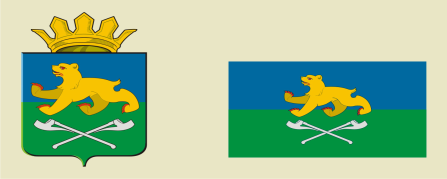 АДМИНИСТРАЦИЯ СЛОБОДО-ТУРИНСКОГОМУНИЦИПАЛЬНОГО РАЙОНАПОСТАНОВЛЕНИЕАДМИНИСТРАЦИЯ СЛОБОДО-ТУРИНСКОГОМУНИЦИПАЛЬНОГО РАЙОНАПОСТАНОВЛЕНИЕ23.03.2023№ 132 с. Туринская Слободас. Туринская Слобода